                                                                                  ПРОЕКТ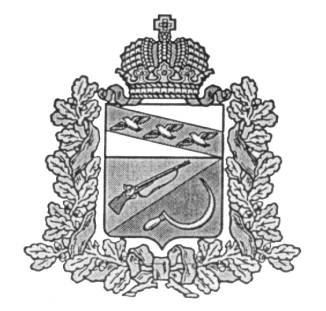 АДМИНИСТРАЦИЯМЕЛЕХИНСКОГО СЕЛЬСОВЕТАЩИГРОВСКОГО РАЙОНА КУРСКОЙ ОБЛАСТИП О С Т А Н О В Л Е Н И ЕОб утверждении Программы по противодействиюэкстремизму  и   профилактики  терроризмав муниципальном  образовании «Мелехинский сельсовет»Щигровского района Курской области  на 2020-2022 годы          В соответствии с Федеральными Законами от 06.03.2006. № 35-ФЗ «О противодействии терроризму», от 06.10.2003. № 131-ФЗ «Об общих принципах организации местного самоуправления в Российской Федерации», от 25.07.2002. № 114-ФЗ «О противодействии экстремистской деятельности», Указом Президента Российской Федерации от 15.06. 2006. № 116 «О мерах по противодействию терроризму»,  Администрация Мелехинского сельсовета Щигровского района                                                                  ПОСТАНОВЛЯЕТ:      1. Утвердить муниципальную программу  «Противодействие экстремизму и профилактика терроризма в муниципальном образовании «Мелехинский сельсовет» Щигровского района Курской области  на 2020 – 2022 годы»  (Приложение 1).       2. Разместить настоящее постановление на официальном сайте  Администрации Мелехинского сельсовета Щигровского района.       3. Контроль за выполнением данного постановления оставляю за собой       4. Постановление вступает в силу со дня его обнародования.                   Глава Мелехинского  сельсовета                            А.В.СмахтинПриложение №1к постановлению администрацииМелехинского сельсоветаЩигровского районаКурской областиМуниципальная программа«Противодействие экстремизму и профилактика терроризмана территории муниципального образования  «Мелехинский сельсовет» Щигровского района Курской области на 2020-2022 годы»Паспорт программыПрограмма «Противодействие экстремизму и профилактика терроризмана территории муниципального образования «Мелехинский сельсовет» Щигровского района  на 2020-2022 годы»Раздел 1.Содержание проблемы и обоснование необходимости её решения программными методами       Программа мероприятий по профилактике терроризма и экстремизма, а также минимизации и (или) ликвидации последствий проявлений терроризма и экстремизма на территории муниципального образования  «Мелехинский сельсовет» Щигровского района Курской области является важнейшим направлением реализации принципов целенаправленной, последовательной работы по объединению общественно-политических сил, национально-культурных, культурных и религиозных организаций и безопасности граждан.Формирование установок толерантного сознания и поведения, веротерпимости и миролюбия, профилактика различных видов экстремизма имеет в настоящее время особую актуальность, обусловленную сохраняющейся социальной напряженностью в обществе, продолжающимися межэтническими и межконфессиональными конфликтами, ростом национального экстремизма, являющихся прямой угрозой безопасности не только региона, но и страны в целом. Наиболее все это проявилось на Северном Кавказе в виде вспышек ксенофобии, фашизма, фанатизма и фундаментализма. Эти явления в крайних формах своего проявления находят выражение в терроризме, который в свою очередь усиливает разрушительные процессы в обществе. Усиление миграционных потоков остро ставит проблему адаптации молодежи к новым для них социальным условиям, а также создает проблемы для адаптации принимающего населения к быстрорастущим диаспорам и землячествам, которые меняют демографическую ситуацию нашего поселения.Наиболее экстремистки рискогенной группой выступает молодежь, это вызвано как социально-экономическими факторами. Особую настороженность вызывает снижение общеобразовательного и общекультурного уровня молодых людей, чем пользуются экстремистки настроенные радикальные политические и религиозные силы.Таким образом, экстремизм, терроризм и преступность представляют реальную угрозу общественной безопасности, подрывают авторитет органов местного самоуправления и оказывают негативное влияние на все сферы общественной жизни. Их проявления вызывают социальную напряженность, влекут затраты населения, организаций и предприятий на ликвидацию прямого и косвенного ущерба от преступных деяний.Системный подход к мерам, направленным на предупреждение, выявление, устранение причин и условий, способствующих экстремизму, терроризму, совершению правонарушений, является одним из важнейших условий улучшения социально-экономической ситуации в Мелехинском сельсовете Щигровского района Курской области.Для реализации такого подхода необходима муниципальная программа по профилактике терроризма, экстремизма и созданию условий для деятельности добровольных формирований населения по охране общественного порядка, предусматривающая максимальное использование потенциала местного самоуправления и других субъектов в сфере профилактики правонарушений.Программа является документом, открытым для внесения изменений и дополнений.Раздел 2.Цели и задачи ПрограммыГлавная цель Программы — организация антитеррористической деятельности, противодействие возможным фактам проявления терроризма и экстремизма, укрепление доверия населения к работе органов государственной власти и органов местного самоуправления, администрации Мелехинского сельсовета, правоохранительным органам, формирование толерантной среды на основе ценностей многонационального российского общества, общероссийской гражданской идентичности и культурного самосознания, принципов соблюдения прав и свобод человека.Основными задачами реализации Программы являются:1.Формирование у населения внутренней потребности в толерантном поведении к людям других национальностей и религиозных конфессий на основе ценностей многонационального российского общества, культурного самосознания, принципов соблюдения прав и свобод человека.2.Информирование населения муниципального образования Мелехинского сельсовета Щигровского района по вопросам противодействия  терроризму и экстремизму.3.Организация воспитательной работы среди детей и молодежи, направленная на устранение причин и условий, способствующих совершению действий  экстремистского характера.Противодействие терроризму на территории Мелехинского сельсовета Щигровского района осуществляется по следующим направлениям:• предупреждение (профилактика) терроризма;• минимизация и (или) ликвидация последствий проявлений терроризма.Предупреждение (профилактика) терроризма осуществляется по трем основным направлениям:• создание системы противодействия идеологии терроризма;• осуществление мер правового, организационного, оперативного, административного, режимного, военного и технического характера, направленных на обеспечение антитеррористической защищенности потенциальных объектов террористических посягательств;• усиление контроля за соблюдением административно-правовых режимов.Особая роль в предупреждении (профилактике) терроризма принадлежит эффективной реализации административно-правовых мер, предусмотренных законодательством Российской Федерации.Предупреждение (профилактика) терроризма предполагает решение следующих задач:а) разработка мер и осуществление мероприятий по устранению причин и условий, способствующих возникновению и распространению терроризма;б) противодействие распространению идеологии терроризма путем обеспечения защиты единого информационного пространства Российской Федерации; совершенствование системы информационного противодействия терроризму;в) улучшение социально-экономической, общественно-политической и правовой ситуации на территории;г) прогнозирование, выявление и устранение террористических угроз, информирование о них органов государственной власти, органов местного самоуправления и общественности;д) использование законодательно разрешенных методов воздействия на поведение отдельных лиц (групп лиц), склонных к действиям террористического характера;е) разработка мер и осуществление профилактических мероприятий по противодействию терроризму на территории Мелехинского сельсовета Щигровского района;ж) определение прав, обязанностей и ответственности руководителей органов местного самоуправления, а также хозяйствующих субъектов при организации мероприятий по антитеррористической защищенности подведомственных им объектов;з) разработка и введение в действие типовых требований по обеспечению защищенности от террористических угроз критически важных объектов инфраструктуры и жизнеобеспечения, а также мест массового пребывания людей;и) совершенствование нормативно-правовой базы, регулирующей вопросы возмещения вреда, причиненного жизни, здоровью и имуществу лиц, участвующих в борьбе с терроризмом, а также лиц, пострадавших в результате террористического акта.Раздел 3Нормативное обеспечение программыПравовую основу для реализации программы определили:а) Федеральные Законы от 06.03.2006. № 35-ФЗ «О противодействии терроризму», от 06.10.2003. № 131-ФЗ «Об общих принципах организации местного самоуправления в Российской Федерации», от 25.07.2002. № 114-ФЗ «О противодействии экстремистской деятельности»;б) Указ Президента Российской Федерации от 15.06. 2006. № 116 «О мерах по противодействию терроризму».Раздел 4Основные мероприятия Программы 1. Создание системы заблаговременно подготовленных мер реагирования на потенциальные террористические угрозы, при которой каждый из привлеченных участников по вертикали и горизонтали «знает свой маневр» (выявление, устранение, нейтрализация, локализация и минимизация воздействия тех факторов, которые либо порождают терроризм, либо ему благоприятствуют).2. Последовательное обеспечение конституционных прав, гарантирующих равенство граждан любой расы и национальности, а также свободу вероисповедания; утверждение общероссийских гражданских и историко-культурных ценностей, поддержание российского патриотизма и многокультурной природы российского государства и российского народа как гражданской нации; последовательное и повсеместное пресечение проповеди нетерпимости и насилия.3. В сфере культуры и воспитании молодежи:- утверждение концепции многокультурности и многоукладности российской жизни;- развитие воспитательной и просветительской работы с детьми и молодежью о принципах поведения в вопросах веротерпимости и согласия, в том числе в отношениях с детьми и подростками;- реагирование на случаи проявления среди детей и молодежи негативных стереотипов, личностного унижения представителей других национальностей и расового облика;- пресечение деятельности и запрещение символики экстремистских групп и организаций на территории поселения;- развитие художественной самодеятельности на основе различных народных традиций и культурного наследия.4. В сфере организации работы библиотеки:- популяризация литературы и средств массовой информации, адресованных детям и молодежи и ставящих своей целью воспитание в духе толерантности и патриотизма.                                                                      Раздел 5Механизм реализации программы,включая организацию управления программой и контроль за ходом её реализации.Общее управление реализацией программы и координацию деятельности исполнителей осуществляет антитеррористическая комиссия МО «Мелехинский сельсовет» Щигровского района Курской области. Комиссия вносит в установленном порядке предложения по уточнению мероприятий программы с учетом складывающейся социально-экономической ситуации в соответствии с Порядком разработки, формирования и реализации долгосрочных муниципальных целевых программ.С учетом выделяемых на реализацию программы финансовых средств ежегодно уточняют целевые показатели и затраты по программным мероприятиям, механизм реализации программы, состав исполнителей в установленном порядке.Исполнители программных мероприятий осуществляют текущее управление реализацией программных мероприятий.Реализация программы осуществляется на основе условий, порядка и правил, утвержденных федеральными, областными и муниципальными нормативными правовыми актами.Муниципальный заказчик целевой программы с учетом выделяемых на реализацию программы финансовых средств ежегодно уточняет целевые показатели и затраты по программным мероприятиям, механизм реализации программы, состав исполнителей в докладах о результатах и основных направлениях деятельности главных распорядителей средств местного бюджета в установленном порядке.Отчеты о ходе работ по целевой программе по результатам за год и за весь период действия программы подлежат утверждению постановлением Администрации  сельсовета.Контроль за реализацией программы осуществляет Администрация  Мелехинского сельсовета Щигровского района.                                                                       Раздел 6Кадровая политика противодействия терроризмуКадровое обеспечение противодействия терроризму осуществляется по следующим основным направлениям:а) подготовка и переподготовка сотрудников, участвующих в противодействии терроризму;б) антитеррористическая подготовка сотрудников органов местного самоуправления, участвующих в рамках своих полномочий в противодействии терроризму;в) подготовка специалистов в специфических областях противодействия терроризму (противодействие идеологии терроризма, ядерному, химическому, биологическому терроризму, кибертерроризму и другим его видам).Раздел  7План мероприятий по реализации муниципальной целевой
программы «Противодействие экстремизму и профилактика терроризма
на территории муниципального образования «Мелехинский сельсовет» Щигровского района Курской области на 2020-2022 годы»Примечания:1. В целях противодействия экстремистской деятельности федеральные органы государственной власти, органы государственной власти субъектов Российской Федерации, органы местного самоуправления в пределах своей компетенции в приоритетном порядке осуществляют профилактические, в том числе воспитательные, пропагандистские, меры, направленные на предупреждение экстремистской деятельности (Федеральный закон от 25 июля 2002 года N 114-ФЗ «О противодействии экстремистской деятельности».2. Комплексная муниципальная программа «Противодействие экстремизму и профилактика терроризма на территории муниципального образования «Мелехинский сельсовет» Щигровского района на 2020-2022 годы» подлежит корректировке и внесению дополнений при принятии районной программы с определением порядка и источников финансирования практических мероприятий по противодействию экстремизму и терроризму.                                                                                                           Приложение к программеМуниципальная подпрограмма«Профилактика терроризма и экстремизма в Мелехинском сельсовете на 2020-2022 годы»ПАСПОРТмуниципальной подпрограммы «Профилактика терроризмаи экстремизма в Мелехинском сельсовете на 2020-2022 годы»1. Содержание проблемы и обоснование необходимости ее решения программными методами Терроризм – явление социальное и борьба с ним возможна лишь при комплексном подходе, путем применения программно-целевого метода. Предупреждение террористических и экстремистских проявлений должно заключаться в выявлении, устранении, нейтрализации, локализации и минимизации воздействия тех факторов, которые либо их порождают, либо им благоприятствуют.Выполнение задач настоящей программы обеспечит повышение уровня антитеррористической защищенности объектов жизнеобеспечения, а также объектов с массовым пребыванием людей.В условиях развития современного общества особого внимания требует профилактика экстремизма и терроризма в молодежной среде. Проведение разъяснительной работы, мероприятий по повышению толерантности молодых людей, воспитании у них активной жизненной позиции – одна из задач программы.Противостоять терроризму и экстремизму можно лишь на основе взаимодействия органов местного самоуправления, организаций (независимо от форм собственности), а также общественных объединений и граждан с привлечением специалистов в различных отраслях знаний, средств массовых информаций.2. Цель и задачи подпрограммыГлавная цель программы — организация антитеррористической деятельности, противодействие возможным фактам проявления терроризма и экстремизма, укрепление доверия населения к работе органа местного самоуправления, правоохранительным органам, формирование толерантной среды на основе ценностей многонационального российского общества, общероссийской гражданской идентичности и культурного самосознания, принципов соблюдения прав и свобод человека.Основными задачами программы являются:— реализация государственной политики Российской Федерации в области профилактики терроризма и экстремизма на территории Мелехинского сельсовета путем совершенствования системы профилактических мер антитеррористической и антиэкстремистской направленности;— усиление мер по защите населения от террористической угрозы;— распространение норм и установок толерантного сознания и поведения, формирование уважительного отношения к этнокультурным и конфессиональным различиям;— разработка и реализация в муниципальных учреждениях культуры образовательных программ, направленных на формирование у подрастающего поколения позитивных установок на этническое многообразие. 3. Сроки реализации подпрограммыРеализация Программы проводится в течение 2020-2022 годов.4. Перечень основных мероприятий подпрограммыОбщие мероприятия:- Распространение среди населения информационных материалов, содействующих повышению уровня  толерантного сознания молодежи.- Информирование жителей о порядке действий при угрозе возникновения террористических актов.- Обеспечение подготовки и размещения, обновления в местах массового пребывания граждан информационных материалов о действиях в случае возникновения угроз террористического характера, а также размещение соответствующей информации на стендах.- Осуществить обходы территории  поселения на предмет выявления мест концентрации молодежи и общественных и религиозных объединений, иных организаций, физических лиц занимающейся экстремисткой деятельности  и при обнаружении пресечение такой деятельности.Мероприятия в сфере культуры и воспитания молодежи:- Проведение тематических мероприятий для детей и молодёжи. Распространение идей межнациональной терпимости, дружбы, добрососедства, взаимного уважения.5. Ресурсное обеспечение Подпрограммы Объем финансовых средств подлежит ежегодному уточнению на основе анализа полученных результатов и возможностей бюджета Поселения. 6. Оценка эффективности реализации ПодпрограммыРеализация Подпрограммы в силу ее специфики и ярко выраженного социально-профилактического характера окажет значительное влияние на стабильность общества, состояние защищенности граждан и общества от посягательств террористического характера, а также обеспечит дальнейшее совершенствование форм и методов организации профилактики экстремизма и терроризма.Выполнение профилактических мероприятий Подпрограммы обеспечит формирование позитивных моральных и нравственных ценностей, определяющих отрицательное отношение к проявлениям экстремизма и терроризма.Экономическая эффективность Подпрограммы будет выражена снижением прямых и косвенных экономических потерь от проявлений экстремизма, терроризма и преступлений в общественных местах.Наименование  программыМуниципальная программа:«Противодействие экстремизму и профилактика терроризма на территории муниципального  образования «Мелехинский сельсовет» Щигровского района на 2020-2022 годы»Основание разработки программыФедеральные Законы от 06.03.2006. № 35-ФЗ «О противодействии терроризму», от 06.10.2003. № 131-ФЗ «Об общих принципах организации местного самоуправления в Российской Федерации», от 25.07.2002. № 114-ФЗ «О противодействии экстремистской деятельности», Указ Президента Российской Федерации от 15.06. 2006. № 116 «О мерах по противодействию терроризму».Заказчик программыАдминистрация  Мелехинского сельсовета Щигровского района Курской областиИсполнители программыАдминистрация  Мелехинского сельсовета   Щигровского района Курской областиНаличие подпрограммыМуниципальная подпрограмма «Профилактика терроризма и экстремизма в Мелехинском сельсовете на 2020-2022годы»Цели программыПротиводействие терроризму и экстремизму и защита жизни граждан, проживающих на территории муниципального образования «Мелехинский сельсовет» Щигровского района Курской области   от террористических и экстремистских актовЗадачи программы1.Формирование у населения внутренней потребности в толерантном поведении к людям других национальностей и религиозных конфессий на основе ценностей многонационального российского общества, культурного самосознания, принципов соблюдения прав и свобод человека.2.Информирование населения муниципального образования Мелехинского сельсовета Щигровского района по вопросам противодействия  терроризму и экстремизму.3.Организация воспитательной работы среди детей и молодежи, направленная на устранение причин и условий, способствующих совершению действий  экстремистского характера.Сроки реализации программы2020-2022 годы..Объемы и источники финансированияСтруктура программыМестный бюджет2020г. – 1000 рублей2021г. – 1000 рублей2022 г. – 1000 рублейОбъем средств выделяемых  на реализацию мероприятий  настоящей Программы ежегодно уточняется при формировании проекта бюджета на соответствующий финансовый год и других поступлений1) Паспорт программы.2) Раздел 1. Содержание проблемы и обоснование необходимости ее решения программными методами.3) Раздел 2. Основные цели и задачи программы.4) Раздел 3. Нормативное обеспечение программы.5) Раздел 4. Основные мероприятия программы.6) Раздел 5. Механизм реализации программы, включая организацию управления программой и контроль за ходом ее реализации.7) Раздел 6. Кадровая политика противодействия терроризму.8) Раздел 7. План мероприятий.Ожидаемые результаты от реализации программы1.Совершенствование форм и методов работы органа местного самоуправления по профилактике проявлений ксенофобии, национальной и расовой  нетерпимости, противодействию этнической  дискриминации.2.Создание эффективной системы правовых, организационных и идеологических механизмов противодействия экстремизму, этнической и  религиозной нетерпимости.Источники финансированияФинансирование Программы осуществляется из бюджета муниципального образования «Мелехинский сельсовет» Щигровского района и других поступлений.В ходе реализации Программы перечень программных мероприятий может корректироваться, изменяться и дополняться по решению заказчика Программы. Размещение заказов, связанных с исполнением Программы, осуществляется в соответствии с Федеральным законом от 21.07.2005 N 94-ФЗ «О размещении заказов на поставки товаров, выполнение  работ, оказание услуг для государственных и муниципальных нужд».Управление программой и контроль за её реализациейКонтроль за выполнением настоящей Программы  осуществляет администрация  Мелехинского сельсовета Щигровского районаКурской областиРазработчикАдминистрация  Мелехинского сельсовета Щигровского района№ п/пНаименование мероприятийСрок испол-ненияВсего (тыс. руб.)Источники финансированияИсточники финансированияИсточники финансированияОтветственные исполнители№ п/пНаименование мероприятийСрок испол-ненияВсего (тыс. руб.)Местный бюджетМестный бюджетПрочие
источникиОтветственные исполнителиОрганизационные и пропагандистские мероприятияОрганизационные и пропагандистские мероприятияОрганизационные и пропагандистские мероприятияОрганизационные и пропагандистские мероприятияОрганизационные и пропагандистские мероприятияОрганизационные и пропагандистские мероприятияОрганизационные и пропагандистские мероприятияОрганизационные и пропагандистские мероприятия1Проведение тематических мероприятий для детей и молодёжи2020-2022нет нетнетнетАдминистрациясельсовета2Распространение среди читателей библиотеки информационных материалов, содействующих повышению уровня  толерантного сознания молодежи2020-2022нетнетнетнетАдминистрациясельсовета3Информирование населения по вопросам противодействия терроризму, предупреждению террористических актов, поведению в условиях возникновения ЧС через СМИ и на официальном сайте администрации в сети Интернет;Изготовление печатных памяток по тематике противодействия   экстремизму и терроризму2020-2022нетнетнетнетАдминистрациясельсовета4Приобретение и размещение плакатов, брошюр, листовок  по профилактике экстремизма и терроризма на территории поселения2020-20221,01,01,01,0Администрациясельсовета5Организация взаимодействия с силовыми ведомствами района, соседними сельсоветами. Уточнение схем оповещения и связи по вопросам антитеррора.2020-2022нетнетнетнетГлава администрации сельсовета6Организация осмотра административных зданий, производственных и складских помещений  учреждений, организаций, а также прилегающих к ним территорий, других мест скопления населения на предмет выявления подозрительных предметовпостояннонетнетнетнетРуководители предприятий, учреждений7Мониторинг систем охраны  и сигнализации   дома культуры,  администрации их охрану в нерабочее времяпостояннонетнетнетнетРуководители   учреждений8Предупреждение не позднее, чем за 48 часов органов внутренних дел (участкового) о планируемых массовых мероприятиях в учреждениях культуры  постояннонетнетнетнетРуководители   учреждений9Организация работы старших   населенных пунктовпостояннонетнетнетнетАдминистрация сельсовета10Определение мест парковки всех видов автотранспорта на территории  МОпостояннонетнетнетнетАдминистрация сельсовета11Организация и проведение проверки готовности сил и средств, предназначенных для ликвидации   возможных террористических актов (ЧС)постояннонетнетнетнетАдминистрация сельсовета, руководители предприятий и учрежденийвсего финансовых средств3,01,01,0 1.0 1.0Наименование    подпрограммыМуниципальная подпрограмма «Профилактика терроризма и экстремизма в Мелехинском сельсовете на 2020-2022годы»Правовая основа подпрограммыФедеральный закон от 25 июля 2002 года № 114-ФЗ «О противодействии экстремистской деятельности»Федеральный закон от 06 марта 2006 года № 35-ФЗ «О противодействии терроризму»Федеральный закон от 06 октября 2003 года № 131-ФЗ «Об общих принципах организации местного самоуправления в Российской Федерации»Заказчик подпрограммыАдминистрация Мелехинского сельсоветаИсполнители подпрограммыАдминистрация Мелехинского сельсоветаЦели и задачи подпрограммы  Основными целями при участии в профилактике терроризма и экстремизма, а также минимизации и (или) ликвидации последствий проявления терроризма и экстремизма являются:— противодействие терроризму и экстремизму, а также защита жизни граждан, проживающих на территории Мелехинского сельсовета от террористических и экстремистских актов;Для достижения указанных целей необходимо решение следующих задач: — информирование населения Мелехинского сельсовета по вопросам противодействия терроризму и экстремизму;— содействие правоохранительным органам в выявлении правонарушений и преступлений данной категории, а также ликвидации их последствий;— пропаганда толерантного поведения к людям других национальностей и религиозных конфессий среди несовершеннолетних;— недопущение наличия свастики и иных элементов экстремистской направленности на объектах сельской инфраструктуры;Сроки реализации подпрограммы2020-2022 годыОжидаемые результаты от реализации подпрограммы— повышение организованности и бдительности населения в области противодействия террористической угрозе;— создание условий для устранения предпосылок распространения террористической и экстремистской идеологии на территории Мелехинского сельсовета.Источники финансированияИсходя из возможностей бюджета Мелехинского сельсоветаУправление подпрограммой и контроль за её реализациейКонтроль за выполнением настоящей подпрограммы  осуществляет администрация Мелехинского сельсовета.Название мероприятияСрок исполненияФинансовое обеспечениеИсполнители1. Проведение на основании мониторинга ситуаций комплексного изучения причин и условий, способствующих распространению экстремистских идей, их общественного восприятия, уровня толерантности их проявлениям с выработкой механизмов  по совершенствованию деятельности государственных и муниципальных органов в сфере противодействия  терроризму и экстремизму.ЕжегодноНе требует финансовых затратАдминистрация поселения, Руководители учреждений образования, культуры(по согласованию)2. Информирование жителей о порядке действий при угрозе возникновения террористических актов, посредством размещения информации в средствах массовой информации.ЕжеквартальноНе требует финансовых затратАдминистрация поселения3. Организация в учебных заведениях профилактической работы, направленной на недопущение вовлечения детей и подростков в незаконную деятельность религиозных сект и экстремистских организаций. Распространение идей межнациональной терпимости, дружбы, добрососедства, взаимного уважения.постоянноНе требует финансовых затратРуководители учреждения образования (по согласованию)4. Организовать и провести тематические мероприятия: конкурсы, викторины, с целью формирования у граждан уважительного отношения к традициям и обычаям различных народов и национальностей.Раз в полугодиеНе требует финансовых затратРуководители учреждений образования, культуры(по согласованию)5. Проводить тематические беседы в коллективах учащихся  школы, по действиям населения при возникновении террористических угроз и ЧС.Раз в четвертьНе требует финансовых затратРуководители учреждения образования (по согласованию)6. Организовать и провести круглые столы, семинары, с привлечением должностных лиц и специалистов по мерам предупредительного характера при угрозах террористической и экстремистской направленности. Раз в полугодиеНе требует финансовых затратКомиссия по ЧС7. Осуществление на постоянной основе мер по обеспечению  антитеррористической защищенности и безопасности подготовки и проведения массовых общественно-политических, спортивных, культурно-развлекательных  мероприятийПостоянноНе требует финансовых затратАдминистрация поселения,Руководители учреждений культуры,8. Приобретение и размещение плакатов, брошюр, листовок  по профилактике экстремизма и терроризма на территории поселения2020202120221.01,01,0Местный бюджет11. Организация работы учреждений культуры  по утверждению в сознании молодых людей идеи личной и коллективной обязанности уважать права человека и разнообразие в нашем обществе (как проявление культурных, этнических, религиозных, политических и иных различий между людьми), формированию нетерпимости к любым проявлениям экстремизма.постоянноНе требует финансовых затратРуководители учреждений культуры, образования (по согласованию)12. Реализация комплекса информационно-профилактических мероприятий по разъяснению правовых последствий за участие в противоправной деятельности террористической и экстремистской направленности, в том числе неформальных молодежных группировках антиобщественного и преступного толкаЕжеквартальноНе требует финансовых затратАдминистрация поселения13. Распространение среди читателей информационных материалов, содействующих повышению уровня толерантного сознания молодежиПостоянноНе требует финансовых затратБиблиотека (по согласованию)17. Уточнение перечня заброшенных зданий и помещений, расположенных на территории поселения. Своевременное информирование правоохранительных органов о фактах  нахождения на указанных объектах подозрительных лиц, предметов, вещей.ПостоянноНе требует финансовых затрат  Комиссия по ЧС